Love divine, all loves excelling         Hymnal 1982 no. 657       Melody: Hyfrydol        8 7. 8 7. D.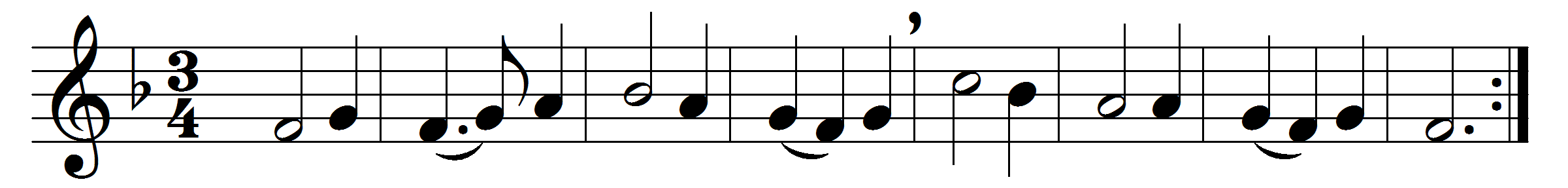 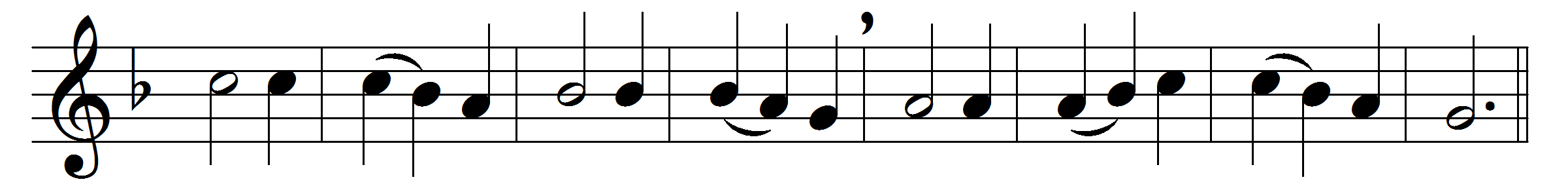 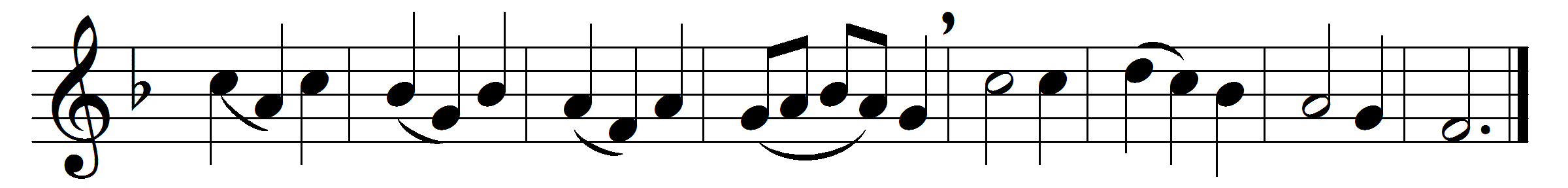 Love divine, all loves excelling,joy of heaven, to earth come down,fix in us thy humble dwelling,all thy faithful mercies crown.Jesus, thou art all compassion,pure, unbounded love thou art;visit us with thy salvation,enter every trembling heart.Come, almighty to deliver,let us all thy life receive;suddenly return, and never,nevermore thy temples leave.Thee we would be alway blessing,serve thee as thy hosts above,pray, and praise thee without ceasing,glory in thy perfect love.Finish then thy new creation;pure and spotless let us be;let us see thy great salvationperfectly restored in thee:changed from glory into glory,till in heaven we take our place,till we cast our crowns before thee,lost in wonder, love, and praise.Words: Charles Wesley (1707-1788)Music: Melody by Rowland Hugh Prichard (1811-1887)